Greenleas Primary School Useful Early Years APPSMr Phonics – letters and soundsMr Phonics – blends and spellingsMr Phonics – matching pairsWriting magic lettersWriting magic numbersShopkeeper +Shopkeeper –Pocket pocketsLittle digitsRhyme N TimeHairy LettersLet’s make a rhymeMath SplatThe Farm AnimalsToca Tea PartyToca Hair SalonSwapsiesToca StoreDoodle BuddyBeebot PyramidLoopy TunesAmazing CoinLittle Fox Music BoxFunimal PhonicsChatterpix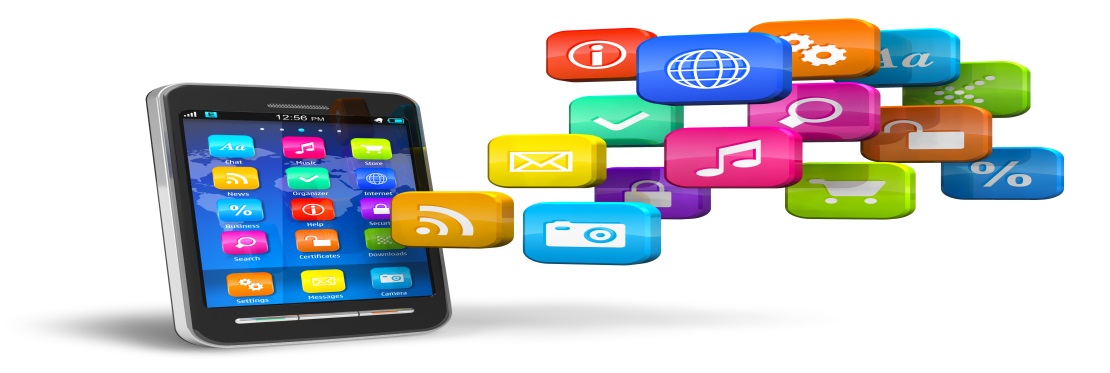 